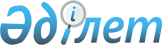 Об утверждении Правил перевозок пассажиров метрополитеном города Алматы
					
			Утративший силу
			
			
		
					Постановление акимата города Алматы от 18 февраля 2015 года № 1/99. Зарегистрировано в Департаменте юстиции города Алматы 16 марта 2015 года № 1147. Утратило силу постановлением акимата города Алматы от 30 октября 2017 года № 4/444
      Сноска. Утратило силу постановлением акимата города Алматы от 30.10.2017 № 4/444 (вводится в действие по истечении десяти календарных дней после дня его первого официального опубликования).
      В соответствии со статьей 11 Закона Республики Казахстан от 21 сентября 1994 года "О транспорте в Республике Казахстан" и Законом Республики Казахстан от 23 января 2001 года "О местном государственном управлении и самоуправлении в Республике Казахстан", акимат города Алматы ПОСТАНОВЛЯЕТ:
      1. Утвердить прилагаемые Правила перевозок пассажиров метрополитеном города Алматы.
      2. Управлению пассажирского транспорта города Алматы в установленном законодательством порядке обеспечить:
      1) государственную регистрацию данного постановления в органах юстиции,
      2) размещение данного постановления на интернет-ресурсе.
      3. Контроль за исполнением настоящего постановления возложить на заместителя акима города Алматы Ю. Ильина.
      4. Настоящее постановление вступает в силу со дня государственной регистрации в органах юстиции и вводится в действие со дня его первого официального опубликования. Правила
перевозок пассажиров метрополитеном
1. Общие положения
      1. Настоящие Правила перевозок пассажиров метрополитеном (далее – Правила) разработаны в соответствии со статьей 11 Закона Республики Казахстан от 21 сентября 1994 года "О транспорте в Республике Казахстан", Правилами и требованиями к проведению досмотра пассажиров и лиц, посещающих объекты транспортной инфраструктуры, вещей, находящихся при них, в том числе ручной клади и багажа, утвержденные постановлением Правительства Республики Казахстан от 16 октября 2014 года № 1102, и определяют порядок осуществления перевозок пассажиров на метрополитене.
      2. Основные понятия, используемые в настоящих Правилах: 
      1) метрополитен – вид городского рельсового транспорта, осуществляющего регулярные социально значимые перевозки пассажиров и багажа по путям, изолированным (отделенным, не имеющим одноуровневых пересечений) от линий иных видов транспорта и прохода пешеходов к ним;
      2) пассажир метрополитена - физическое лицо, оплатившее проезд (смарт-жетоном, смарт-картой) и совершающее поездку на метрополитене;
      3) проездной документ – одноразовый бесконтактный смарт-жетон или многоразовая бесконтактная смарт-карта, удостоверяющие право пассажира осуществлять поездку посредством услуг метрополитена;
      4) ручная кладь – личные вещи пассажиров, перевозимые в салоне электроподвижного состава метрополитена;
      5) бортовой журнал – пронумерованный и прошнурованный журнал, скрепленный печатью и зарегистрированный в структурном подразделении метрополитена, находящийся в электроподвижном составе метрополитена, в который проставляются отметки о прохождении предрейсового, планово-предупредительного технического осмотра и ремонта электроподвижного состава метрополитена, срок действия которого не превышает один календарный год со дня его регистрации;
      6) расписания движения – документ (таблица, графическое отображение), содержащий сведения о месте и времени движения электропоездов по каждой станции метрополитена.
      7) станция метрополитена – комплекс сооружений, устройств и других видов имущества, предназначенных для оказания населению услуг по перевозке;
      8) тоннель – горизонтальная подземная выработка, служащая для перевозки людей, горной массы, материалов и оборудования;
      9) электропоезд - подвижной состав, состоящий из нескольких мотор-вагонных секций, и предназначенный для перевозки пассажиров;
      10) эскалатор - подъемно-транспортное устройство в виде лестницы с движущимися ступенями для перемещения людей с одного уровня на другой. 2. Порядок перевозки пассажиров метрополитеном
      3. Продажа проездных жетонов/карт для проезда пассажиров на электропоезде метрополитена производится по ручной технологии в кассах станций метрополитена, а также с помощью аппаратов пополнения смарт-карт и продажи смарт-жетонов.
      4. Пассажир перевозится на электропоезде метрополитена только после приобретения проездного смарт-жетона или при наличии пополняемых "поездок" на смарт-карте.
      5. Оплаченный проезд действителен с момента прохода пассажиром входного турникета на станции отправления до прохода выходного турникета на станции прибытия. 
      6. Производить посадку следует после полной остановки электропоезда, запрещается стоять перед дверьми состава и преграждать путь выходящим пассажирам. 
      7. Правом внеочередной посадки пользуются граждане с ограниченными возможностями, участники Великой Отечественной войны и приравненные к ним лица, пенсионеры, беременные женщины, пассажиры с малолетними детьми. 
      8. Пассажиру разрешается:
      1) приобрести проездной жетон или карту и совершить проезд в электроподвижном составе метрополитена на условиях, оговоренных настоящими Правилами;
      2) провозить с собой бесплатно детей в возрасте не старше 7 лет;
      3) провозить с собой детей в возрасте от 7 до 15 лет по льготному смарт-жетону.
      Плата за проезд детей в возрасте от 7 до 15 лет взыскивается в размере 50% от стоимости проезда, установленной для взрослого пассажира.
      Дети от 15 лет и старше оплачивают проезд в размере полной стоимости проездного жетона. Возраст ребенка определяется на день продажи проездного жетона или смарт-карты.
      В кассу предъявляется документ, подтверждающий возраст ребенка;
      4) бесплатно провозить с собой собаку-поводыря (в наморднике и на коротком поводке со специальным опознавательным знаком), сопровождающую пассажира с нарушением зрения.
      9. Пассажир при нахождении в метрополитене должен:
      1) соблюдать общественный порядок и настоящие Правила;
      2) оплачивать свой проезд;
      3) сообщать дежурному персоналу станции, машинисту электроподвижного состава или другим работникам метрополитена при обнаружении посторонних предметов на пути, безнадзорных вещей и предметов, задымления или пожара, и в других ситуациях, которые могут повлиять на безопасность перевозки пассажиров или движения электропоездов;
      4) находясь на эскалаторе, стоять справа лицом по направлению его движения, проходить с левой стороны, держаться за поручень, не наступать на ограничительную линию на ступенях, не прислоняться к неподвижным частям, держать малолетних детей на руках или за руку, не задерживаться при сходе с эскалатора;
      5) находясь в вагоне, уступать места лицам с ограниченными возможностями, лицам пожилого возраста, пассажирам с детьми. При подъезде к станции назначения заблаговременно подготовиться к выходу из вагона;
      6) освобождать вагоны на конечных станциях;
      7) при сопровождении малолетних детей держать их за руку;
      8) следовать указаниям работников метрополитена.
      10. Во время нахождения в метрополитене пассажирами не допускается:
      1) задерживать открытие и закрытие автоматических дверей электропоездов метрополитена, открывать двери вагонов во время движения;
      2) отвлекать машиниста во время движения электропоезда;
      3) курить на станциях, в переходах и вагонах электропоезда;
      4) засорять и загрязнять вестибюли, переходы, платформы станций, салоны вагонов, эскалаторы и пути;
      5) распивать спиртные напитки, находиться на станциях и в электроподвижных составах метрополитена в нетрезвом состоянии, а также в состоянии наркотического опьянения;
      6) провозить в вагонах легковоспламеняющиеся и взрывчатые, огнеопасные, зловонные, ядовитые и другие опасные вещества;
      7) провозить мелкий садовый инвентарь, в том числе колющие и режущие предметы, не исключающие травмирования пассажиров, без соответствующей упаковки;
      8) пользоваться открытым огнем, пиротехническими устройствами (фейерверками, петардами);
      9) проходить на станцию без оплаты за проезд, а также проходить через закрытые турникеты и барьерные ограждения;
      10) причинять имущественный ущерб зданиям, сооружениям, оборудованию и оснащению вагонов электропоезда, эскалаторов и станций метрополитена;
      11) самовольно проникать в кабину машиниста электроподвижного состава метрополитена, на пути метрополитена, в служебные и производственные помещения, в киоски вентиляционных шахт, тоннели и на огражденную территорию;
      10) входить на неработающий эскалатор, облокачиваться и ставить вещи на поручни эскалаторов, бросать любые предметы, бегать по эскалатору, сидеть на ступенях эскалатора и без надобности пользоваться кнопкой с надписью "стоп" на балюстраде эскалатора;
      11) прислоняться к дверям вагонов электропоездов метрополитена;
      12) заходить за ограничительную линию у края платформы до полной остановки электроподвижного состава метрополитена;
      13) передвигаться на велосипедах, роликовых досках, коньках и на других аналогичных средствах передвижения, на станциях и в вагонах электроподвижного состава метрополитена;
      14) пользоваться в вагоне без надобности связью "пассажир-машинист";
      15) бегать по платформам, нарушать направление движения потока пассажиров, установленные информационными указателями и спускаться на электрифицированный путь;
      16) бросать на пути предметы, которые могут вызвать нарушение движения электропоезда метрополитена.
      11. Работники метрополитена, обеспечивая культуру предоставления услуг, обслуживают пассажиров в форменной одежде установленного образца метрополитена.
      12. Провоз ручной клади пассажирами на метрополитене осуществляется в соответствии с Законом Республики Казахстан от 21 сентября 1994 года "О транспорте в Республике Казахстан".
      13. В целях обеспечения безопасности транспортной деятельности досмотр ручной клади пассажиров метрополитена осуществляется в соответствии с Правилами и требованиями к проведению досмотра пассажиров и лиц, посещающих объекты транспортной инфраструктуры, вещей, находящихся при них, в том числе ручной клади и багажа, утвержденные постановлением Правительства Республики Казахстан от 16 октября 2014 года № 1102.
      14. При обнаружении пассажиром на станциях или в вагонах электроподвижного состава метрополитена забытых вещей при необходимости сообщить о находке работнику метрополитена или сотруднику УВД на метрополитене.
      15. Мелкие домашние животные, собаки и птицы перевозятся в ящиках, корзинах, клетках и контейнерах.
      При перевозке мелких домашних животных, собак и птиц их владельцы или сопровождающие обеспечивают соблюдение санитарно-гигиенического режима в салоне электропоезда.
      Перевозка в салоне электропоезда метрополитена в качестве ручной клади диких животных не допускается.
      16. На станции метрополитена пассажиры обеспечиваются необходимой и достоверной информацией о времени отправления и прибытия электроподвижных составов метрополитена, стоимости проезда пассажиров, условий проезда и провоза багажа и предоставляемых услуг, неотложной медицинской помощи, месте нахождения книги жалоб и предложений, о режиме работы касс, расположении помещений станций метрополитена, а также перечне услуг, оказываемых населению на метрополитене.
      Вся информация для пользователей услуг метрополитеном своевременно обновляется в зависимости от изменения условий перевозок. Уполномоченные структуры метрополитена выдают пассажирам письменную и/или устную информацию с применением громкоговорящей связи, визуальных носителей информации.
					© 2012. РГП на ПХВ «Институт законодательства и правовой информации Республики Казахстан» Министерства юстиции Республики Казахстан
				
      Аким города Алматы

А. Есимов
Утверждены
постановлением акимата
города Алматы
от 18 февраля 2015 года № 1/99